Cancelaria de StatCEREREprivind înregistrarea de către Cancelaria de Stat a proiectelor de actecare urmează a fi anunțate în cadrul ședinței secretarilor generali de statMINISTRU                                                         Octavian ARMAȘUExecutor: Ana LitocencoTel: (022) 26 29 10E-mail: ana.litocenco @mf.gov.md proiectÎn temeiul art.12 alin.(1), art.19 alin.(3) lit.b) din Legea nr.246/2017 cu privire la întreprinderea de stat şi întreprinderea municipală (Monitorul Oficial al Republicii Moldova, 2017, nr.441-450, art.750), art.32 din Legea nr.98/2012 privind administraţia publică centrală de specialitate (Monitorul Oficial al Republicii Moldova, 2012, nr.160-164, art.537), cu modificările şi completările ulterioare, şi art.9 lit.b) din Legea nr.282/2004 privind regimul metalelor prețioase și pietrelor prețioase (Monitorul Oficial al Republicii Moldova, 2004, nr.171-174, art.777), Guvernul HOTĂRĂŞTE:	1. Se reorganizează, prin transformare, Întreprinderea de Stat „Camera de Stat pentru Supravegherea Marcării de pe lîngă Ministerul Finanțelor” în Instituţia publică „Camera de Stat pentru Supravegherea Marcării”, al cărei fondator este Ministerul Finanţelor.	2. Instituţia publică „Camera de Stat pentru Supravegherea Marcării” este succesorul de drepturi şi obligaţii al Întreprinderii de Stat „Camera de Stat pentru Supravegherea Marcării de pe lîngă Ministerul Finanțelor”.	3. Patrimoniul Întreprinderii de Stat „Camera de Stat pentru Supravegherea Marcării de pe lîngă Ministerul Finanțelor” se transmite Instituţiei  publice „Camera de Stat pentru Supravegherea Marcării” conform prevederilor Regulamentului cu privire la modul de transmitere a bunurilor proprietate publică, aprobat prin Hotărîrea Guvernului nr.901/2015.	4. Disponibilizarea personalului în legătură cu reorganizarea Întreprinderii de Stat „Camera de Stat pentru Supravegherea Marcării de pe lîngă Ministerul Finanțelor” se va efectua în conformitate cu prevederile normative în domeniul muncii, dacă nu este posibil transferul acestuia.	5. Pînă la numirea de către ministrul finanţelor a directorului Instituţiei publice          „Camera de Stat pentru Supravegherea Marcarii”, ministrul finanțelor va desemna o persoană care va exercita temporar această funcție.	6. Se aprobă:	1) Statutul Instituţiei publice „Camera de Stat pentru Supravegherea Marcarii”, conform anexei nr.1;	2) modificările şi completările ce se operează în unele hotărîri ale Guvernului, conform anexei nr.2.	7. Instituţia publică „Camera de Stat pentru Supravegherea Marcarii”:	1) în termen de o lună de la data intrării în vigoare a prezentei hotărîri, va asigura transferarea soldurilor mijloacelor financiare din conturile bancare deschise la prestatorii de servicii de plată în conturile bancare deschise în contul unic trezorerial al Ministerului Finanţelor. După acest termen, va utiliza în activitatea sa doar conturile bancare deschise în contul unic trezorerial al Ministerului Finanţelor;	2) în termen de 2 luni de la data intrării în vigoare a prezentei hotărîri:	a) va organiza desfăşurarea concursului privind selectarea directorului Instituţiei publice „Camera de Stat pentru Supravegherea Marcarii”;	b) va elabora şi va prezenta fondatorului spre aprobare structura şiefectivul-limită ale Instituţiei publice  „Camera de Stat pentru Supravegherea Marcarii”.8. Ministerul Finanţelor, în termen de 2 luni de la data publicării prezentei Hotărîri, va elabora şi va prezenta Guvernului spre aprobare lista serviciilor, metodologia de calculare a tarifelor şi cuantumul tarifelor pentru determinarea titlului şi marcarea obiectelor din metale preţioase, pentru expertizarea metalelor preţioase, diagnosticarea pietrelor preţioase, evaluarea pietrelor preţioase, giuvaiere, a metalelor preţioase şi a articolelor din ele.9. Pînă la aprobarea Metodologiei menţionate în pct.8 şi a noilor tarife calculate în baza acesteia, se vor aplica tarifele în vigoare la serviciile prestate de către persoana juridică reorganizată.	10.  Agenţia Servicii Publice va opera modificările necesare în documentele cadastrale de constituire, la cererea titularului de drept.PRIM-MINISTRU						PAVEL FILIPContrasemnează:Ministrul economiei și infrastructurii                                                                       Chiril GABURICIMinistrul finanţelor                                                                 Octavian ARMAŞU	                            Anexa nr.1La Hotărîrea Guvernului nr._____din _______________________STATUTULInstituției publice  „Camera de Stat pentru Supravegherea Marcării”I.DISPOZIȚII GENERALE 	1. Statutul Instituţiei publice „Camera de Stat pentru Supravegherea Marcării” (în continuare – Statut) reglementează misiunea, domeniile de competenţă, funcţiile şi drepturile Instituţiei publice „Camera de Stat pentru Supravegherea Marcării” (în continuare – I.P. „CSSM”), precum şi organizarea activităţii acesteia.   	 2. I.P. „CSSM” este o instituție publică, în care Ministerul Finanțelor exercită funcția de fondator, ce dispune de ştampilă cu Stema de Stat a Republicii Moldova şi denumire în limba de stat, are autonomie financiară şi deţine conturi bancare în contul unic trezorerial al Ministerului Finanţelor.    	3. Sediul I.P. „CSSM” se află la adresa: Republica Moldova,  municipiul  Chişinău, strada Constantin Tănase, nr. 7.  	 4.  I.P. „CSSM” îşi  desfăşoară  activitatea  în  conformitate  cu  prevederile Constituției Republicii Moldova, legile și hotărârile Parlamentului, decretele Președintelui Republicii Moldova, ordonanțele, hotărârile și dispozițiile Guvernului, alte acte normative, tratate internaționale la care Republica Moldova  este  parte,  precum și cu prezentul Statut. II. MISIUNEA, DOMENIILE DE COMPETENȚĂ,FUNCȚIILE ȘI  DREPTURILE I.P. „CSSM”	5. I.P. „CSSM” are misiunea de a organiza activitățile orientate spre asigurarea implementării politicilor publice în domeniile de competență stabilite de Legea nr.282/2004  privind   regimul metalelor  preţioase  şi pietrelor,  Legea nr.308/2017   cu   privire  la   prevenirea  și  combaterea  spălării  banilor și finanțării  terorismului,  precum şi cu prezentul Statut.	6. Domeniile de competență ale I.P. „CSSM” sînt următoarele:	1) supravegherea marcării de stat;	2) supravegherea  entităților raportoare în scopul executării prevederilor legislației în domeniul prevenirii și combaterii spălării banilor și finanțării terorismului; 	3) alte domenii atribuite prin actele normative în competența Camerei de Marcare.	7. I.P. „CSSM” are următoarele  funcţii:	1) probarea şi  marcarea  tuturor articolelor din  metale  preţioase fabricate pe   teritoriul  Republicii Moldova  şi/sau  introduse  în  ţară pentru comercializare; 	2) expertizarea amprentelor semnului de  marcare de  pe articolele din metale  preţioase  şi  pietre  preţioase;	3) expertizarea  metalelor  preţioase  şi  diagnosticarea  pietrelor preţioase;	4) expertizarea  valorilor de muzeu şi de arhivă, confecţionate  din metale prețioase și pietre  preţioase;	5) efectuarea  analizelor  de  arbitraj şi de control  ale  metalelor preţioase,  în orice formă şi  în orice stare, şi ale articolelor din  ele, precum  şi  ale  resturilor şi deşeurilor lor, la cererea  organelor  de drept  şi  a altor autorităţi, conform  tarifelor  aprobate  de Guvern;	6) înregistrarea într-un registru special a agenților economici care practică activități cu metale prețioase și pietre prețioase, precum și a caselor de amanet;	7) înregistrarea  semnelor  nominale  care  se  aplică pe articolele  confecţionate  din metale preţioase şi  pietre  preţioase  de agenţi economici;	8) controlul de stat asupra  respectării de către persoanele juridice şi fizice  a  cerinţelor supravegherii  marcării  de  stat și a legislației în domeniul spălării banilor și finanțării terorismului;	9) fabricareare activelor de probare, la comanda agenţilor economici care utilizează în activitatea lor metale preţioase;	10) alte funcții atribuite de cadrul normativ și de către fondator.    	8. În vederea realizării funcțiilor sale, I.P. „CSSM” are următoarele drepturi:   	1) să   înainteze   fondatorului  propuneri de  modificare  și  completare  a  cadrului  normativ în domeniu;   	2) să solicite,  conform legislației,  și  să  primească  documente  și informații  de  la organele centrale de specialitate  ale  administrației publice,  de la autoritățile publice locale, de la întreprinderi, organizații și instituții;     	3) să  colaboreze  cu  autoritățile  publice,  organele  abilitate  cu  funcții  de  control, organizaţiile necomerciale, organizațiile internaționale;	4) să exercite controlul de stat al respectării de către persoanele juridice și fizice a cerințelor supravegherii de stat și a legislației în domeniul prevenirii și combaterii  spălării banilor și finanțării terorismului;	5)  să posede, să utilizeze și să administreze patrimoniul, în conformitate cu scopurile de activitate ale I.P. „CSSM” și prevederile legislației în vigoare;     	6) să încheie contracte cu persoane fizice și juridice de drept public sau privat, donatori internaționali, cu furnizori și beneficiari de bunuri și servicii;	7) să dispună de alte drepturi ce decurg din prevederile prezentului Statut și ale legislației.III. ORGANIZAREA ACTIVITĂŢII I.P. „CSSM”   	9.  Organele de conducere ale I.P. „CSSM” sînt:
  1) Consiliul – organ colegial superior;
  2) directorul – organ executiv.
 	10. Consiliul exercită următoarele atribuţii:
  	 1) adoptă decizii şi supraveghează activitatea I.P. „CSSM”;
   	 2) aprobă planurile şi rapoartele de activitate ale I.P. „CSSM”;   	 3) aprobă componenţa comisiei de concurs şi procedura de desfăşurare a concursului privind  selectarea  directorului I.P. „CSSM” şi prezintă ulterior demersul privind numirea în funcţie, de către ministrul finanţelor, a persoanei selectate;     	4) coordonează  structura,  efectivul - limită  şi  statul  de  personal  ale  I.P. „CSSM”;
    	5) examinează situaţiile financiare ale I.P. „CSSM”; 	6) aprobă atragerea şi administrarea mijloacelor suplimentare, inclusiv a fondurilor donatorilor  şi  creditelor, în mărimea  stabilită  de  fondator,  pentru asigurarea activităţii I.P. „CSSM”;          7) ia decizii  privind  asigurarea  transparenţei  procedurilor  de  achiziție  a bunurilor, lucrărilor  şi  serviciilor  destinate  atît  acoperirii necesităţilor, cît şi asigurării bazei tehnico-materiale a I.P. „CSSM”;          8) examinează   şi aprobă  rapoartele  cu privire la activitatea economico-financiară a I.P. „CSSM”, raportul auditorului şi alte rapoarte, pe care le prezintă spre informare fondatorului;          9) stabileşte condiţiile de salarizare a personalului I.P. „CSSM” inclusiv a directorului, în conformitate cu Hotărîrea Guvernului nr.743/2002 cu privire la salarizarea angajaţilor din unităţile cu autonomie financiară;         10)  aprobă bugetul I.P. „CSSM”;	11) decide asupra altor subiecte de importanță pentru I.P. „CSSM”, înaintate de director.          11. Componenţa nominală, preşedintele şi numărul membrilor Consiliului se stabilesc prin   ordin  al  ministrului  finanţelor.  Consiliul este  format  din  5 membri,  inclusiv reprezentanți ai Ministerului Finanțelor, Serviciului Fiscal de Stat şi ai Serviciului Vamal. Angajaţii I.P. „CSSM” nu pot fi membri ai Consiliului.        12. Membrii Consiliului participă personal la şedinţele acestuia.
        13. Activitatea în calitate de membru al Consiliului nu este remunerată. 
        14. Membrii Consiliului:        1) au  dreptul  de  acces  la informaţia referitoare  la  activitatea I.P. „CSSM”, respectînd principiul confidențialității şi prevederile actelor  normative în vigoare privind protecția datelor cu caracter personal;        2) au obligaţia  să  respecte prezentul Statut, să participe la şedinţele Consiliului şi să contribuie la realizarea funcţiilor şi atribuțiilor acestuia;        3) au obligaţia să participe la realizarea direcţiilor strategice de activitate ale I.P. „CSSM”, la evaluarea rapoartelor şi a performanțelor.       15. Consiliul  se convoacă  la  necesitate,  dar  nu  mai rar decît o dată în trimestru, la inițiativa  fondatorului, a președintelui  Consiliului  sau a  directorului I.P. „CSSM”.     16. Şedinţa Consiliului este deliberativă în prezenţa majorităţii membrilor săi.  Înştiinţarea în scris privind desfăşurarea şedinţelor Consiliului, în care se indică data, timpul şi locul desfăşurării acestora, ordinea de zi, inclusiv materialele aferente, se expediază (prin scrisoare remisă în original, fax sau e-mail) de către secretarul Consiliului tuturor membrilor acestuia cu cel puţin 3 zile lucrătoare pînă la data desfăşurării şedinţei.      17. În lipsă de cvorum, în cel mult 5 zile lucrătoare de la data şedinţei care nu a avut loc, se convoacă şedinţa repetată. Membrii Consiliului sînt informaţi despre şedinţa repetată cu cel puţin o zi lucrătoare înainte de data desfăşurării şedinţei.     18. Deciziile Consiliului se adoptă cu majoritate simplă de voturi ale membrilor Consiliului.      19. Deciziile Consiliului se plasează pe pagina web oficială a I.P. „CSSM”.      20. Şedinţele  Consiliului  se  consemnează  într-un  proces-verbal  care reflectă, în mod obligatoriu,  subiectele  examinate, informaţia  privind   înştiinţarea   membrilor Consiliului, lista membrilor prezenţi şi absenţi, a altor participanţi la şedinţă, luările de cuvînt, rezultatul votării fiecărui subiect de pe ordinea de zi. Procesele-verbale sînt semnate de către președintele și secretarul Consiliului, iar opiniile separate ale membrilor Consiliului se anexează la procesul-verbal, acest fapt consemnîndu-se în procesul-verbal.      21. Lucrările de secretariat ale Consiliului sînt executate de secretarul Consiliului, care este numit de către Consiliu, la propunerea preşedintelui acestuia. Secretarul Consiliului este numit din cadrul personalului I.P. „CSSM”.      22. Secretarul Consiliului este responsabil pentru păstrarea documentelor Consiliului, informarea  membrilor  Consiliului  despre  şedinţele  acestuia,  participarea la  şedinţe şi perfectarea proceselor-verbale ale acestora.      23. Activitatea executivă a I.P. „CSSM” este condusă de către director, care este selectat  în  urma  unui  concurs  organizat  în  mod  public  şi  transparent de către Consiliu. Procedura de desfăşurare a concursului   şi membrii  comisiei de  concurs se aprobă de către Consiliu.       24. Directorul  selectat  în urma  concursului  este  numit  şi  eliberat din funcţie de către ministrul finanţelor, în temeiul deciziei  Consiliului. Mandatul  directorului se exercită prin contract individual de muncă, pe o perioadă de 5 ani.      25. Directorul I.P. „CSSM”:
      1) conduce activitatea I.P. „CSSM”;2) este responsabil pentru îndeplinirea corespunzătoare a funcţiilor atribuite I.P. „CSSM”;      3) asigură  elaborarea  şi  înaintarea  către  fondator  a propunerilor de politici publice şi proiecte  de  acte  normative necesare realizării misiunii I.P. „CSSM”;     4) reprezintă I.P. „CSSM” în relaţiile cu autorităţile administraţiei publice, organizaţiile  şi  instituţiile  naţionale  şi internaţionale,  instituţiile  donatoare  care  asigură suport acestuia, instanţele judecătoreşti, băncile, cu alte persoane juridice sau fizice;       5) coordonează  elaborarea  şi  prezintă  Consiliului  spre  aprobare  proiectul de buget al I.P. „CSSM”;       6) elaborează, coordonează cu Consiliul şi prezintă spre aprobare fondatorului structura şi efectivul-limită ale I.P. „CSSM”;      7) asigură executarea deciziilor Consiliului;       8) poartă  răspundere  personală  pentru  utilizarea  raţională  a mijloacelor financiare ale I.P. „CSSM” şi autenticitatea indicilor economici generali;       9) aprobă  statul de  personal  al  I.P. „CSSM”, regulamentele subdiviziunilor din cadrul acesteia, precum şi fişele de post pentru personalul I.P. „CSSM”;       10) numeşte   în   funcţii,   modifică,   suspendă   şi  încetează  raporturile  de  muncă  cu personalul I.P. „CSSM”, în condiţiile prevederilor normative în domeniul muncii;     11) stabileşte sarcinile și responsabilitățile directorului adjunct, conducătorilor subdiviziunilor structurale ale I.P. „CSSM”;       12) asigură  integritatea,  menţinerea  şi administrarea eficientă a patrimoniului I.P. „CSSM”, în conformitate cu prevederile actelor normative în vigoare;       13) asigură transparența în activitate prin plasarea pe pagina web a I.P. „CSSM” a raportului anual,  în termen  de 4 luni  de  la  sfîrşitul  fiecărui  an de gestiune, care conţine cel puţin:       a) informaţia  despre  numărul  personalului  I.P. „CSSM”,  despre  locurile  de muncă nou-create şi salariul mediu lunar;
       b) informaţia privind membrii Consiliului, funcţia deţinută (preşedinte/membru);
       c) situaţia financiară anuală;
       d) informaţia privind asistenţa financiară de care beneficiază I.P. „CSSM”;
       e) raportul administratorului, care include:    – informații privind realizarea indicatorilor financiari de performanţă stabiliţi pentru I.P. „CSSM” de către Consiliu;    – informații privind realizarea indicatorilor nefinanciari de performanţă;
    – descrierea activităţilor de bază;
    – descrierea riscurilor şi a măsurilor de atenuare a impactului acestora;
    14) exercită  alte  sarcini  delegate  de către  fondator şi  Consiliu referitoare la activitatea I.P. „CSSM”.
       26. În  absenţa  directorului,  atribuţiile  acestuia  sînt  exercitate  de  către  directorul – adjunct. 
       27. Directorul adjunct este numit în funcţie de către Consiliu, la propunerea directorului I.P. „CSSM”. IV. FINANŢAREA ŞI PATRIMONIUL I.P. „CSSM”    28. Finanţarea activităţii I.P. „CSSM” se efectuează din:
    1) veniturile obţinute prin prestarea serviciilor;
    2) alte surse legale.    29. Mijloacele  financiare  neutilizate  de către  I.P. „CSSM” pe  parcursul anului current  se  transferă  spre  utilizare în anul următor, conform  devizului de cheltuieli aprobat pentru  anul  respectiv,  cu  excepția  cazului   în  care Consiliul  decide  virarea  mijloacelor financiare respective la bugetul de stat.    30. Înstrăinarea  şi casarea  patrimoniului  I.P. „CSSM” se vor efectua  cu acordul scris al fondatorului, conform prevederilor actelor normative.V. EVIDENŢA CONTABILĂ ŞI DĂRILE DE SEAMĂ     31. I.P. „CSSM” ţine evidenţa contabilă în baza Standardelor Naţionale de Contabilitate şi prezintă rapoarte statistice în conformitate cu prevederile actelor normative.    32. Activitatea I.P. „CSSM” este supusă auditului extern în conformitate cu prevederile actelor normative.Anexa nr.2La Hotărîrea Guvernului nr._____din _______________________ MODIFICĂRILE ȘI COMPLETĂRILEce se operează în unele hotărîri ale Guvernului	I. La punctul 21 al Hotărîrii Guvernului nr.769/1995 cu privire la aprobarea Regulilor de achiziţionare de la populație a metalelor prețioase și a pietrelor prețioase ce se conțin în articole și resturi (Monitorul Oficial al Republicii Moldova, 1996, nr.2-3, art.12), cu modificările ulterioare, cuvintele „Întreprinderii de Stat” se substituie cu cuvintele „Instituției publice”, iar cuvîntul „întreprinderi” se substituie cu cuvîntul „instituții”.	II. La punctul 11 și punctul 29 al Hotărîrii Guvernului nr.261/1996 cu privire la aprobarea Regulilor comerțului cu amănuntul, recepționării, păstrării și evidenței articolelor din metale prețioase și pietre prețioase (Monitorul Oficial al Republicii Moldova, 1996, nr.40-41, art.330), cu modificările ulterioare, cuvintele „Întreprinderea de Stat „Camera de  Stat pentru  Supravegherea  Marcării” de pe lîngă Ministerul Finanțelor al Republicii Moldova” se  substituie  cu cuvintele „Instituția publică „Camera de  Stat pentru  Supravegherea  Marcării”.III. La punctul 20 al Hotărîrii Guvernului nr.972/2001 pentru aprobarea Regulamentului cu privire la modul de evidenţă,  evaluare şi vînzare a bunurilor confiscate, fără stăpîn, sechestrate uşor alterabile sau cu termen de păstrare limitat, a corpurilor delicte, a bunurilor trecute în posesia statului cu drept de succesiune şi a comorilor (Monitorul Oficial al Republicii Moldova, 2001, nr.112-113, art.1021), cu modificările ulterioare, textul „Întreprinderea de Stat” se substituie cu textul „Instituția publică”.IV. Hotărîrea Guvernului nr.892/2001 cu privire la supravegherea marcării de stat (Monitorul Oficial al Republicii Moldova, 2001, nr.119, art.1058), cu modificările ulterioare, se modifică după cum urmează: 	în textul  hotărîrii:la punctul 2 şi punctul 3, cuvintele „Camera de  Stat pentru  Supravegherea  Marcării de pe lîngă Ministerul Finanțelor al Republicii Moldova” se  substituie  cu cuvintele „Instituția Publică „Camera de  Stat pentru  Supravegherea  Marcării”.	în Regulament:la punctul 1, cuvintele „Camera de  Stat pentru  Supravegherea  Marcării de pe lîngă Ministerul Finanțelor al Republicii Moldova (în continuare – Camera de Marcare)” se  substituie  cu cuvintele „Instituția Publică „Camera de  Stat pentru  Supravegherea  Marcării (în continuare – I.P. „CSSM”)”.Pe întreg textul Regulamentului, textul „Camera de Marcare” se substituie cu textul „I.P. „CSSM”.Punctul 2 se abrogă.	4. La punctul 3, textul „Legea nr.146-XIII din 16 iunie 1994 cu privire la întreprinderea de stat” se substituie cu „Legea nr.308/2017 cu privire la prevenirea și combaterea spălării banilor și finanțării terorismului (Monitorul Oficial al Republicii Moldova, 2018, nr.58-66, art.133)”.	5. La punctul 5, cuvîntul „șef” se substituie cu cuîntul „director”.	6. La punctul 9: litera c) va avea următorul cuprins:„c) să prezinte I.P. „CSSM” spre probare şi marcare toate articolele din metale preţioase produse în ţară (inclusiv la comandă), cele importate pentru comercializare și cele recepționate în baza contractelor civile, cu prezentarea documentelor care confirmă provenienţa acestora şi efectuarea vămuirii”;după litera c) se completează cu litera c1), cu următorul cuprins:„c1) să prezinte I.P. „CSSM” documentele ce confirmă proveniența  metalelor prețioase, transmise pentru efectuarea analizelor, și a pietrelor prețioase predate pentru diagnosticarea lor”. 	7. La punctul 14:în alineatul doi „pentru aur„ după liniuța a șasea, se introduce o liniuță nouă cu următorul cuprins:„- 999 (nouă sute nouăzeci și nouă)”;în alineatul trei „pentru argint” după liniuța a patra, se introduce o liniuță nouă cu următorul cuprins:  „- 999 (nouă sute nouăzeci și nouă)”.8. După punctul 14 se introduce un punct nou cu următorul cuprins:„141. La stabilirea titlului metalelor prețioase nu se admit devieri negative de la titlul metalului prețios.” 9. Punctul 15 se abrogă.	V. Poziția nr.12 din Anexa nr.8 la Hotărîrea Guvernului nr.743/2002 cu privire la salarizarea angajaților din unitățile cu autonomie financiară (Monitorul Oficial al Republicii Moldova , 2002, nr.79-81, art.841), cu modificările ulterioare, va avea următorul cuprins:„12. Ministerul Finanțelor:       Instituţia publică „Centrul de Tehnologii Informaţionale în Finanţe”       Instituția publică „Camera de Stat pentru Supravegherea Marcării”.	VI. În Anexa nr.5 la Hotărîrea Guvernului nr.1265/2008 cu privire la reglementarea activității Ministerului Finanțelor (Monitorul Oficial al Republicii Moldova, 2008,         nr.208-209, art.1278), cu modificările ulterioare, textul „Întreprinderea de Stat” se substituie cu textul „Instituția publică”.VII. La punctul 3 al Hotărîrii Guvernului nr.446/2009 pentru aprobarea Regulamentului privind expertizarea metalelor preţioase, pietrelor preţioase şi a articolelor din ele (Monitorul Oficial al Republicii Moldova, 2009, nr.118-120, art.512), cu modificările ulterioare, cuvintele „Întreprinderea de Stat se  substituie  cu cuvintele „Instituția publică”.MINISTERUL FINANŢELORAL REPUBLICII MOLDOVAMINISTERUL FINANŢELORAL REPUBLICII MOLDOVAMINISTERUL FINANŢELORAL REPUBLICII MOLDOVAMINISTERUL FINANŢELORAL REPUBLICII MOLDOVA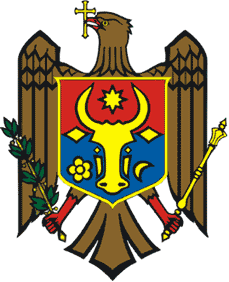 МИНИСТЕРСТВО ФИНАНСОВРЕСПУБЛИКИ МОЛДОВАМИНИСТЕРСТВО ФИНАНСОВРЕСПУБЛИКИ МОЛДОВАMD-2005, mun.Chişinău, str.Constantin Tănase, 7www.mf.gov.md, tel.(022) 26-26-00, fax 022-26-25-17MD-2005, mun.Chişinău, str.Constantin Tănase, 7www.mf.gov.md, tel.(022) 26-26-00, fax 022-26-25-17MD-2005, mun.Chişinău, str.Constantin Tănase, 7www.mf.gov.md, tel.(022) 26-26-00, fax 022-26-25-17MD-2005, mun.Chişinău, str.Constantin Tănase, 7www.mf.gov.md, tel.(022) 26-26-00, fax 022-26-25-17MD-2005, mun.Chişinău, str.Constantin Tănase, 7www.mf.gov.md, tel.(022) 26-26-00, fax 022-26-25-17MD-2005, mun.Chişinău, str.Constantin Tănase, 7www.mf.gov.md, tel.(022) 26-26-00, fax 022-26-25-17MD-2005, mun.Chişinău, str.Constantin Tănase, 7www.mf.gov.md, tel.(022) 26-26-00, fax 022-26-25-17MD-2005, mun.Chişinău, str.Constantin Tănase, 7www.mf.gov.md, tel.(022) 26-26-00, fax 022-26-25-1715.11.201815.11.2018nr.18-03/160/111118-03/160/1111La nr.Nr.
crt.Criterii de înregistrareNota
autorului1.Tipul și denumirea proiectuluiCu privire la Instituția Publică „Camera de Stat pentru Supravegherea Marcării”2.Autoritatea care a elaborat proiectulMinisterul Finanțelor3.Justificarea depunerii cererii 
(indicația corespunzătoare sau remarca precum că proiectul este elaborat din inițiativa autorului)Art.19 alin.(3) lit. b) din Legea nr.246/2017 cu privire la întreprinderea de stat și întreprinderea municipală4.Lista autorităților și instituțiilor a căror avizare este necesarăMinisterul Economiei și Infrastructurii;Consiliul Concurenței;Centrul Național Anticorupție;Ministerul Justiției5.Termenul-limită pentru depunerea avizelor/expertizelor3 zile lucrătoare6.Numele, prenumele, funcția și datele de contact ale persoanei responsabile de promovarea proiectuluiLitocenco Ana, șef al Serviciul reglementarea sectorului financiarTel. 022 26 29 10E-mail: ana.litocenco@mf.gov.md7.Anexe (proiectul actului care se solicită a fi înregistrat, nota informativă cu documentele de însoțire)1. Proiectul hotărârii Guvernului2. Nota informativă8.Data şi ora depunerii cererii(semnat electronic)9.Semnătura(semnat electronic)GUVERNUL REPUBLICII MOLDOVAH O T Ă R Î R E  nr._______  din ____________________________________Chișinăucu privire la Instituția publică „Camera de Stat pentru Supravegherea Marcării”